Ein Leben mit BID FragebogenZuerst einmal vielen Dank, dass Sie sich die Zeit nehmen um meinen Fragebogen zu beantworten!Kurz zu meiner Person, ich heisse Marie Krayenbühl, bin 18 Jahre alt und besuche die Kantonsschule Stadelhofen in Zürich. Ich schreibe meine Maturarbeit zum Thema BID. Dabei interessiert mich vor allem, wie Ihr Umfeld und Ihre Familie auf die Betroffenheit mit BID reagiert haben und wie sie damit umgehen.Bei allfälligen Fragen, können Sie sich gerne per Mail oder per Telefon bei mir melden.E-Mail: mkrayenbuehl@icloud.comTelefon: 076 426 14 13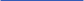 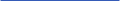 Fragen zu Ihrer ErkrankungHaben Sie ein Verlangen nach einer Amputation, Lähmung, Anderes?Welches Körperteil ist bei Ihnen von BID betroffen, ist das ganze Körperteil betroffen? Wie alt waren Sie, als Sie gemerkt haben, dass sie kein Körperzugehörigkeitsgefühl für ein oder mehrere Körperteile empfinden? Was waren die Symptome? Fühlt sich das von BID betroffene Körperteil anders an, als Ihre übrigen Körperteile? Wenn ja, können Sie das Gefühl beschreiben? Fragen zum Umgang Ihres Umfelds mit der ErkrankungHaben Sie Angehörigen davon erzählt, in welcher Reihenfolge (Mutter, Vater, Geschwister)? Haben Ihre Angehörigen positiv oder negativ darauf reagiert? Können Sie die Reaktion beschreiben? Wurden Sie von ihnen ernst genommen?Wie hat die Erkrankung Ihr Verhältnis zu Ihren Angehörigen verändert?Haben Sie sich noch anderen Personen in Ihrem Umfeld anvertraut? (Freunde, Bekannte, Arbeitsgeber etc. in welcher Reihenfolge?)  Haben diese Personen positiv oder negativ darauf reagiert? Können Sie die Reaktion beschreiben? Wurden Sie von ihnen ernst genommen?Wie hat die Erkrankung Ihr Verhältnis zu diesen Personen verändert?War es für Sie erleichternd sich jemandem anzuvertrauen?Welche Ängste hatten Sie im Vorfeld? Fragen zur KrankheitsbewältigungBesuchen Sie irgendeine Form von Therapie oder Betreuung? Haben Sie Dinge oder Möglichkeiten gefunden, die Ihren Alltag mit BID erleichtern? Gibt es ein bevorzugtes Fortbewegungsmittel, um die Benützung des von BID betroffenen Körperteil zu vermeiden? (Rollstuhl oder Ähnliches) Wenn es die Möglichkeit einer Amputation gäbe, würden Sie diese in Betracht ziehen?Von wo an möchten Sie die Amputation oder auf welcher Höhe möchten Sie den Querschnitt? Können Sie ausholen und von einem eindrücklichen Erlebnis erzählenpositivnegativMutterVaterGeschwisterGeschwisterGeschwisterpositivnegativPerson 1: Person 2: Person 3: Person 4:Person 5: